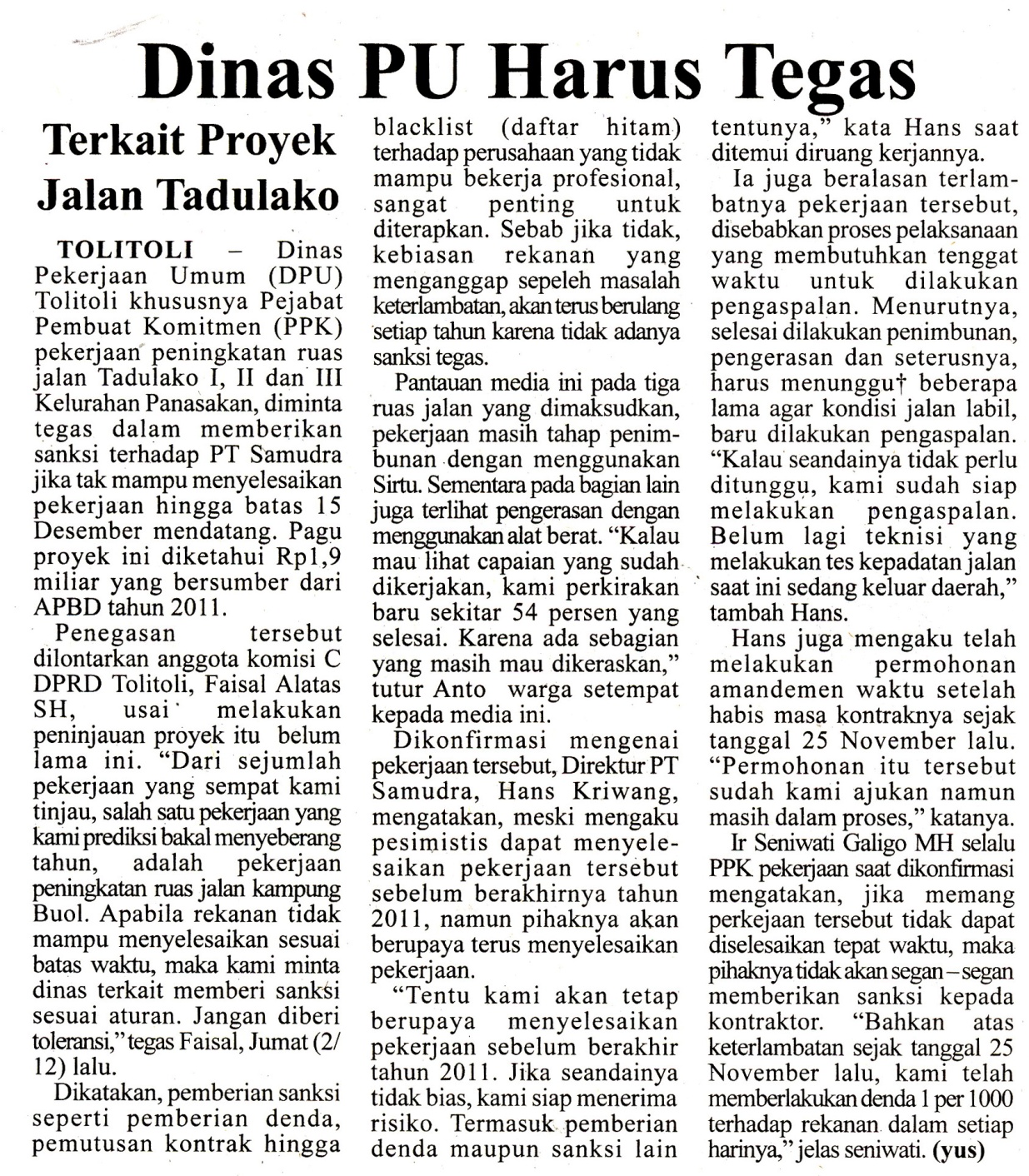 Harian:Radar SultengKasubaudSulteng  IHari, tanggal:Minggu, 04 Desember 2011KasubaudSulteng  IKeterangan:Halaman 7 Kolom 1-3KasubaudSulteng  IEntitas:Kabupaten TolitoliKasubaudSulteng  I